Dobra forma (dobraforma.ku.edu) Module 23.2 Завдання 5 Transcript Я не цікавлюся політикою.Ти знаєш, мої батьки рідко дивляться телевізор.   Знайомляться з нашими новими сусідами.Дивлюся новини.Вчаться в школі, цікавляться комп’ютерами.Я ніколи не знайомлюся з хлопцями в інтернеті.This work is licensed under a  
Creative Commons Attribution-NonCommercial 4.0 International License. 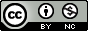 